Комунальний заклад освіти «Дніпропетровський навчально-реабілітаційний центр №1»Дніпропетровської обласної ради»ДОПОВІДЬна тему: «Розвиток дітей в сенсорно-пізнавальному просторі, як передумова формування життєвих компетентностей дитини.»Виконала вчитель-дефектолог:Ерліх А. С.м. Дніпро 2021Розвиток дітей в сенсорно-пізнавальному просторі, як передумова формування життєвих компетентностей дитиниКомпетентності можна продуктивно використовувати, застосовуючи їх щодо життя як цілісності, всієї життєдіяльності дитини. В такому контексті варто вживати поняття «життєва компетентність» як своєрідну інтегративну характеристику дошкільника.Життєво компетентна дитина в різних сферах і видах життєдіяльності , в різних умовах життя здатна діяти адекватно, конструктивно, продуктивно.Життєво компетентна дитина уміє отримувати потрібну їй інформацію, адекватно реагує на життєві події, здатна застосовувати здобуті раніше знання у нових умовах. У неї багатий для її віку особистий досвід, вона свідомо та відповідально ставиться до виконання різноманітних життєвих ролей.Одиницею, яка засвідчує сформованість компетентності, є «компетентна поведінка» дошкільника – система його дій та вчинків, здійснюваних заради досягнення певної мети, доцільних та успішних.Компетентність – інтегративна характеристика особистості дошкільника, основними показниками якої є:Здатність орієнтуватися у нових умовах життя (виділяти основне і другорядне, безпечне й небезпечне);Пристосовуватися (освоюватися у незнайомому, набувати нових знань);Впливати (реалізовувати свій потенціал, свої здібності).Компетентний дошкільник вдало застосовує набутий досвід у нових умовах життя; адекватно оцінює різні життєві ситуації та реагує на них; поводиться помірковано та розсудливо; характеризується творчою активністю.Компетентною особистістю слід вважати дитину, яка:- Вміє орієнтуватися в життєвих ситуаціях;- Спроможна правильно оцінити події, явища, вчинки;- Здатна вибирати доцільні способи дій і вчинків;- Може самостійно розв’язувати нескладні проблеми.   Виходячи з власного досвіду.Важливого значення для розвитку дитячої особистості набуває освітні напрям «Дитина в сенсорно-пізнавальному просторі», в якому визначено інтегровану компетентність: сенсорно-пізнавальну, логіко-математичну, дослідницьку. У Стандарті ця компетентність характеризується як здатність дитини використовувати власну сенсорну систему в процесі логіко-математичної і дослідницької діяльності. Ці складники інтегрованої компетентності співіснують у прямій залежності один від одного і водночас утворюють своєрідний ланцюг. Роздивимось більш детально  сенсорно-пізнавальний складник. Він забезпечує пізнання (сприйняття) дитиною навколишнього світу засобами сенсорної системи (зір, слух, нюх, дотик, смак). У формуванні сенсорно-пізнавальної компетентності необхідно забезпечити накопичення дитиною сенсомоторного розвитку, бо він обумовлює засвоєння логіко-математичних понять, допомагає дитині в розумінні кількісних відношень, відношень величини, форми, простору тощо.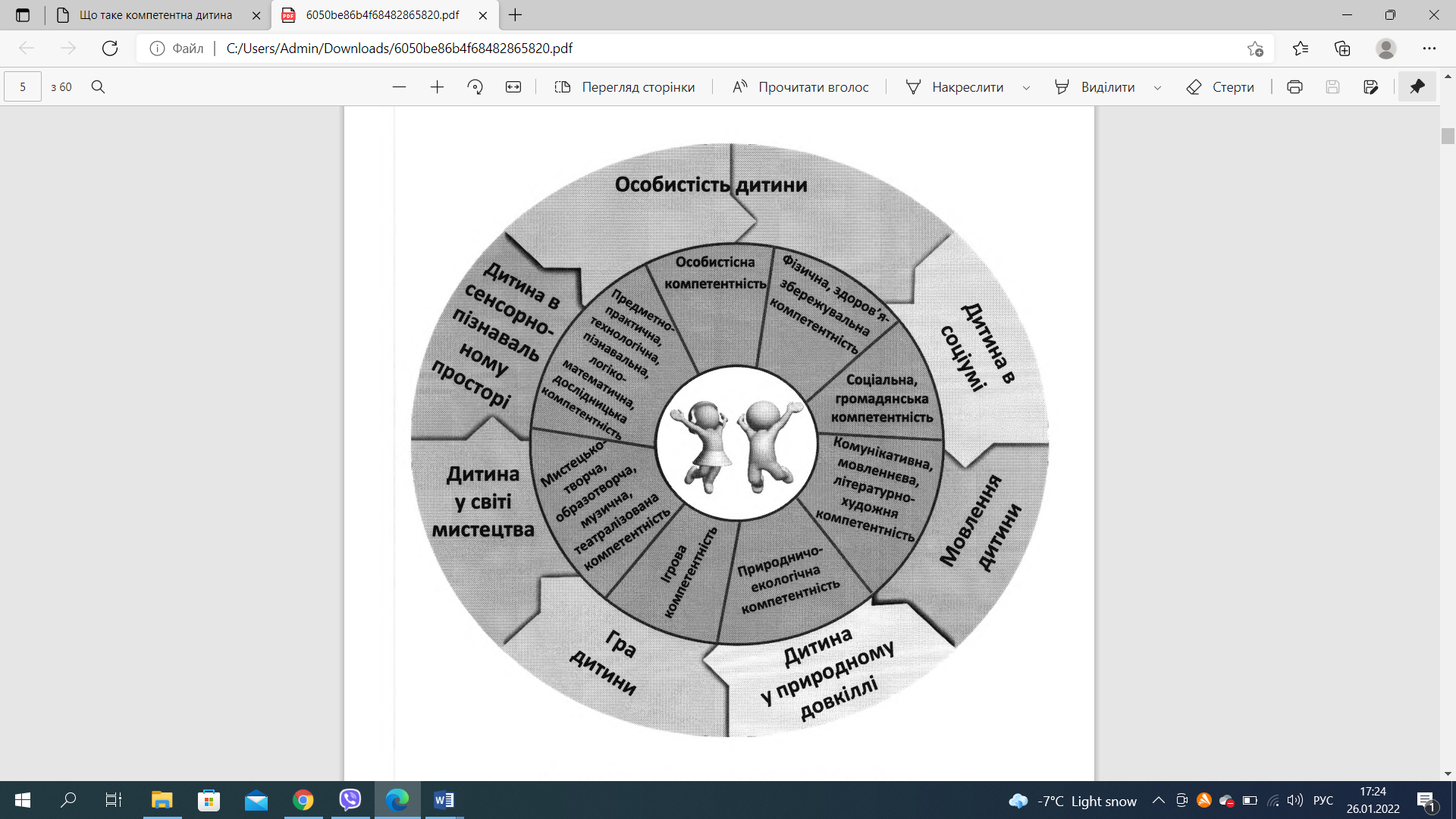 Сенсорне виховання спрямоване на формування і розвиток у дітей сенсорних процесів (відчуттів, сприймання, уявлень), за допомогою яких вони набувають досвіду орієнтування у зовнішніх властивостях предметів і явищ. Його завдання - навчити дошкільників точно, повно і розчленовано сприймати предмети, їх властивості і відношення (колір, форма, величина, розміщення у просторі, висота звуків тощо). Без такого навчання сприймання дитини тривалий час буде поверховим, фрагментарним, не створюватиме необхідних основ для загального розумового розвитку, не формуватиме спостережливість, мислення, мовлення, не відбуватиметься повноцінне засвоєння знань і навичок у початкових класах школи тощо.Відчуття – відображення властивостіНайхарактерніші зміни упродовж перших років життя дитини зумовлені передусім розвитком основних видів її відчуття. Відчуттями називають відображення окремих властивостей, якостей предметів і явищ об'єктивного світу, а також внутрішніх станів організму при їх безпосередньому впливі на відповідні рецептори. Можливість розвитку відчуттів дитини значною мірою обумовлений розвитком у неї психофізичних функцій (сенсорних, мнемічних, вербальних, тонічних та ін.). Матеріальним органом відчуття є аналізатори. За фізіологічними механізмами відчуття - рефлекторний процес, відповідь організму на діючий вплив (І. Сеченов, І. Павлов). З кожним роком підвищується чутливість її аналізаторів. У дошкільників розвивається знання розрізнення кольорів, передусім підвищується його точність. До 2 років діти при безпосередньому сприйманні добре розрізняють 4 основних кольори: червоний, синій, зелений, жовтий, важче - проміжні тони: оранжевий, голубий і фіолетовий. 4-річні діти здатні встановлювати зв'язок між основними кольорами і їх найменуваннями, 5-річні - із проміжними кольорами. У середньому дошкільному віці діти починають розрізняти світлі відтінки, чому сприяє і позначення відношень словами "темне", "світле". Розвивається у дошкільному віці і слухова чутливість: у старших дошкільників гострота слуху у 3-4 рази вища, ніж у молодших. Спостерігається повільніший розвиток гостроти тонального слуху. Однак фонематичний (мовний) і музичний слух формуються не однаковими темпами. Фонематичний слух починає розвиватися наприкінці 1-го року життя малюка, а до початку дошкільного періоду дитина розрізняє всі звуки рідної мови, оволодіває пасивним і активним мовленням. Сприймання висоти звуків, відношень між ними нелегко дається навіть багатьом 5-річним дітям. Сприймання звуків, особливо розпізнавання їх висоти, тембру, має індивідуальні особливості. Під час прослуховування музичних творів дошкільники зосереджуються переважно на їх динаміці (ритм, темп), мелодію і гармонію вони сприймають гірше. У цей період удосконалюється кінестетичні і тактильні відчуття, свідченням чого слугує здатність розпізнавати вагу предметів, яка з 4-х до 7-ми років покращується приблизно удвічі. Розвиваються у дошкільному віці і нюхові відчуття, тому старші дошкільники допускають менше помилок при розпізнаванні запахів, точніше їх називають.Дитина в сенсорно-пізнавальному розвиткуДитина в процесі життєдіяльності засвоює соціальний досвід, набуває знань, умінь та навичок. Становлення у дітей образу світу починається завдяки тим враженням, які вони отримують у перші роки життя. В оновленому Базовому компоненті особливу увагу приділено сенсорному розвитку дитини. Освітня лінія «Дитина в сенсорно-пізнавальному просторі» передбачає: «формування доступних дитині дошкільного віку уявлень, еталонів, що відображають ознаки, властивості та відношення предметів та об`єктів навколишнього світу. Показником сформованості цих уявлень є здатність дитини застосовувати здобуті знання в практичній діяльності (ігровій, трудовій, сенсорнопізнавальній, математичній), володіння способами пізнання дійсності, розвиток у неї наочно-дієвого, наочно-образного, словесно-логічного мислення. Сенсорнопізнавальна освітня лінія спрямована на інтеграцію дошкільної освіти, формування у дітей дослідницько-пошукових умінь, елементарних математичних уявлень, цілісної картини світу, компетентної поведінки в різних життєвих ситуаціях.Компетентність дошкільника в розумовій діяльності засвідчується його здатністю розмірковувати, порівнювати, робити певні узагальнення, обчислювати, класифікувати, упорядковувати висловлювання, висувати елементарні гіпотези на основі власного сенсорного досвіду. Саме тому в основному Базовому компоненті особливу увагу приділено сенсорному розвитку дитини. Так, освітня лінія «Дитина в сенсорно-пізнавальному просторі» передбачає «формування доступних дитині дошкільного віку уявлень, еталонів, що відображають ознаки, властивості, відношення предметів і об'єктів навколишнього світу». Основа пізнавального розвитку дитини - сенсорний розвиток. Сенсорний розвиток дитини - це розвиток її відчуттів і сприймань, формування уявлень про зовнішні властивості предметів: форму, колір, розмір, положення у просторі тощо. Для кожного віку визначені завдання сенсорного виховання, які відповідають рівню розвитку сприймання і водночас сприяють переходу до вищих р івнів. Сенсорне виховання дітей 3-4 років здійснюється, як правило, у дидактичних іграх і вправах, під час яких діти ознайомлюються з геометричними фігурами, аналізують форму, колір, розмір, властивості матеріалів тощо. Сенсорне виховання дітей 5-6 років передбачає формування у них перцептивних дій (перцепція - у перекладі з лат. - сприймання), спрямованих на розв'язання складних пізнавальних завдань, а саме: - аналіз форми предметів за допомогою кількох різних зразків;- визначення можливості переміщення предметів у просторі; - оцінка їх пропорцій; - виконання узагальнення, класифікації, порівняння і зіставлення.Емоційно-ціннісне ставлення: виявляє інтерес до цікавих конструктивних завдань, пов'язаних із інтелектуальним пізнанням нового; виявляє стійкий інтерес до дослідницького пошуку як у спеціально створених проблемних ситуаціях, так і у вільній діяльності; демонструє позитивне емоційно-ціннісне ставлення до математики, математичного матеріалу;  відчуває задоволення від інтелектуальних труднощів, докладає вольових зусиль для їх подолання. Сформованість знань:  - має уявлення про основні математичні поняття «число», «величина», «форма», «простір», «час»; - демонструє володіння знаннями і способами діяльності, які дають змогу розв'язувати пізнавальні суперечності; - виявляє сформованість логіко-математичних уявлень у предметно-практичній і дослідницькій діяльності; - знає і правильно називає еталони площинних та об'ємних форм, просторові напрями, одиниці вимірювання часу; - усвідомлює зв'язки між кількісними, порядковими числівниками, просторовими, часовими поняттями; - знає і свідомо використовує термінологію елементарної математики у власному мовленні.Навички:  - встановлює залежності між числами натурального ряду, величинами, просторовими ознаками; - володіє основними одиницями вимірювання часу, величини; - здатна спрямовувати сенсорні процеси відчуття, сприйняття, увагу на пізнання об'єктів довкілля; - диференціювати сенсорні еталони за ознаками форми, величини, кольору, просторового розташування; - використовувати різні способи обстеження, раціональні прийоми порівняння, набуті у процесі взаємодії з дорослими і однолітками; - доцільно, усвідомлено використовувати елементарні математичні знання в знайомих та нових пізнавальних ситуаціях; - знаходити різні варіанти розв'язання логіко-математичних завдань; - аналізувати, узагальнювати, класифікувати, групувати предмети, об'єкти за ознаками форми, величини, кількості, кольору, здійснювати серіацію, елементарне кодування властивостей та якостей предметів, об'єктів за допомогою символічних позначень; - робити висновки та узагальнення, самостійно виправляти помилки, оцінювати результати власної роботи, наполегливо досягати кінцевої мети у розв'язанні логіко-математичних, пошуково-дослідницьких завдань.                                              Участь батьків у процесі формування сенсорно-пізнавального простору дитиниМоже відбуватися шляхом: розвитку сенсорно-пізнавальних, логіко-математичних та дослідницьих навичок дитини: використання у взаємодії з дитиною різноманітних інтелектуальних ігор (лабіринти, конструктори, кубики, мозаїки, ЛЕГО) іграшками, книжками пізнавального змісту (дитячі енциклопедії, художні твори, словники); спільне розв'язання вправ, ігор, завдань, запитань математичного змісту під час прогулянок і спостережень у природі, пізнавальних розмов та бесід з дитиною; організація та планування часу для спільних сімейних справ, життєдіяльності родини у вихідні / святкові дні: проведення спільних ігор і розваг, вікторин логіко-математичного змісту; проведення елементарних дослідів та експериментів з матеріалами та речовинами із залученням дитини до коментування процесу дослідження та до спільного аналізу його результатів.Педагог має включати завдання сенсорного виховання у різні види діяльності дітей. Адже неодмінною умовою успішного розвитку дошкільників є застосування діяльнісного підходу, за якого дитина активно пізнає світ у різних видах своєї діяльності - грі, праці, спілкуванні, самостійній художній діяльності, навчанні тощо.